II. volebné obdobieČíslo: 1089/1999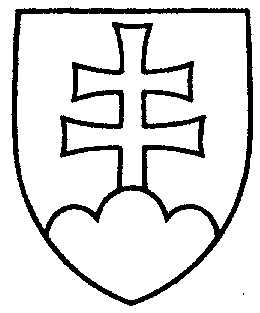 455UZNESENIE
NÁRODNEJ RADY SLOVENSKEJ REPUBLIKYz 29. septembra 1999k návrhu skupiny poslancov Národnej rady Slovenskej republiky na vydanie zákona, ktorým sa mení a dopĺňa zákon Národnej rady Slovenskej republiky č. 189/1993 Z. z. o Fonde detí a mládeže v znení zákona č. 378/1998 Z. z. (tlač 331) - prvé čítanieNárodná rada Slovenskej republikypo prerokovaní návrhu skupiny poslancov Národnej rady Slovenskej republiky na vydanie zákona, ktorým sa mení a dopĺňa zákon Národnej rady Slovenskej republiky č. 189/1993 Z. z. o Fonde detí a mládeže v znení zákona č. 378/1998 Z. z. (tlač 331), v prvom čítaníA. rozhodla, žepodľa § 73 ods. 3 písm. c) zákona Národnej rady Slovenskej republiky č. 350/1996 Z. z. o rokovacom poriadku Národnej rady Slovenskej republikyprerokuje uvedený vládny návrh zákona v druhom čítaní;B. prideľujepodľa § 74 ods. 1 citovaného zákonanávrh skupiny poslancov Národnej rady Slovenskej republiky na vydanie zákona, ktorým sa mení a dopĺňa zákon Národnej rady Slovenskej republiky č. 189/1993 Z. z. o Fonde detí a mládeže v znení zákona č. 378/1998 Z. z. (tlač 331),na prerokovanieÚstavnoprávnemu výboru Národnej rady Slovenskej republikyVýboru Národnej rady Slovenskej republiky pre financie, rozpočet a menu aVýboru Národnej rady Slovenskej republiky pre vzdelanie, vedu, mládež a šport;C. určujepodľa § 74 ods. 1 a 2 citovaného zákona1. ako gestorský Výbor Národnej rady Slovenskej republiky pre vzdelanie, vedu, mládež a šport,2. lehotu na prerokovanie uvedeného návrhu zákona v druhom čítaní vo výboroch do 24. novembra 1999 a v gestorskom výbore do 26. novembra 1999.v z. Pavol H r u š o v s k ý v. r.predsedaNárodnej rady Slovenskej republikyOverovatelia:Ladislav A m b r ó š v. r.Ľudmila M u š k o v á v. r.